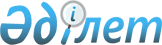 Шахтинск қалалық мәслихатының 2017 жылғы 26 желтоқсандағы XIX сессиясының № 1460/19 "2018-2020 жылдарға арналған қалалық бюджет туралы" шешіміне өзгерістер енгізу туралы
					
			Мерзімі біткен
			
			
		
					Қарағанды облысы Шахтинск қалалық мәслихатының 2018 жылғы 22 тамыздағы VI шақырылған XXIV сессиясының № 1545/24 шешімі. Қарағанды облысының Әділет департаментінде 2018 жылғы 3 қыркүйектегі № 4913 болып тіркелді. Мерзімі өткендіктен қолданыс тоқтатылды
      Қазақстан Республикасының 2008 жылғы 4 желтоқсандағы Бюджет кодексіне, Қазақстан Республикасының 2001 жылғы 23 қаңтардағы "Қазақстан Республикасындағы жергілікті мемлекеттік басқару және өзін-өзі басқару туралы" Заңына сәйкес, қалалық мәслихат ШЕШІМ ЕТТІ:
      1. Шахтинск қалалық мәслихатының 2017 жылғы 26 желтоқсандағы XIХ сессиясының № 1460/19 "2018-2020 жылдарға арналған қалалық бюджет туралы" (нормативтік құқықтық актілерді мемлекеттік тіркеу Тізілімінде № 4531 тіркелген, Қазақстан Республикасы нормативтік құқықтық актілерінің эталондық бақылау банкінде электрондық түрде 2018 жылғы 16 қаңтарда, 2018 жылғы 8 маусымдағы № 23 "Шахтинский вестник" газетінде жарияланған) шешіміне  келесі өзгерістер енгізілсін:
      1) 1 тармақ жаңа редакцияда баяндалсын: 
      "1. 2018-2020 жылдарға арналған қалалық бюджет тиісінше 1, 2 және 3 қосымшаларға сәйкес, оның ішінде 2018 жылға келесі көлемдерде бекітілсін:
      1) кірістер – 7 583 537 мың теңге, оның ішінде:
      салықтық түсімдер бойынша – 1 233 899 мың теңге;
      салықтық емес түсімдер бойынша – 19 766 мың теңге;
      негізгі капиталды сатудан түсетін түсімдер бойынша – 83 476 мың теңге;
      трансферттердің түсімдері бойынша - 6 246 396 мың теңге;
      2) шығындар - 7 682 501 мың теңге;
      3) таза бюджеттік кредиттеу - минус 30 000 мың теңге:
      бюджеттік кредиттер – 0 мың теңге;
      бюджеттік кредиттерді өтеу – 30 000 мың теңге;
      4) қаржылық активтермен операциялар бойынша сальдо – 44 000 мың теңге:
      қаржы активтерін сатып алу – 44 000 мың теңге;
      мемлекеттің қаржы активтерін сатудан түсетін түсімдер – 0 мың теңге;
      5) бюджеттің дефициті (профициті ) – минус 112 964 мың теңге;
      6) бюджет дефицитін (профицитін пайдалану) қаржыландыру – 112 964 мың теңге: 
      қарыздар түсімдері – 0 мың теңге;
      қарыздарды өтеу – 30 000 мың теңге;
      бюджет қаражаттарының пайдаланылған қалдықтары – 142 964 мың теңге;
      2) көрсетілген шешімге 1, 4, 5 қосымшалары осы шешімге 1, 2, 3 қосымшаларға сәйкес жаңа редакцияда мазмұндалсын.
      2. Осы шешім 2018 жылдың 1 қаңтарынан бастап қолданысқа енеді. 2018 жылға арналған қалалық бюджет  2018 жылға арналған облыстық бюджеттен берiлетiн нысаналы трансферттер және бюджеттік кредиттер 2018 жылға арналған қалалық бюджеттік бағдарламалар әкімшілеріне нысаналы трансферттер және бюджеттік кредиттер
					© 2012. Қазақстан Республикасы Әділет министрлігінің «Қазақстан Республикасының Заңнама және құқықтық ақпарат институты» ШЖҚ РМК
				
      Сессия төрағасы 

М. Байманов

      Мәслихат хатшысы 

Ж. Мамерханова
Шахтинск қалалық мәслихатының
2018 жылғы 22 тамыздағы XХIV сессиясының
№ 1545/24 шешіміне
1 қосымша
Шахтинск қалалық мәслихаттың2017 жылғы 26 желтоқсандағы XIХ сессиясының № 1460/19 шешіміне1 қосымша
Санаты
Санаты
Санаты
Санаты
Сомасы (мың теңге)
Сыныбы
Сыныбы
Сыныбы
Сомасы (мың теңге)
Iшкi сыныбы
Iшкi сыныбы
Сомасы (мың теңге)
Атауы
Сомасы (мың теңге)
1
2
3
4
5
I. КІРІСТЕР
7583537
1
Салықтық түсімдер
1233899
01
Табыс салығы
288026
2
Жеке табыс салығы
288026
03
Әлеуметтiк салық
182054
1
Әлеуметтік салық
182054
04
Меншiкке салынатын салықтар
655831
1
Мүлiкке салынатын салықтар
98805
3
Жер салығы
451048
4
Көлiк құралдарына салынатын салық
105840
5
Бірыңғай жер салығы
138
05
Тауарларға, жұмыстарға және қызметтерге салынатын iшкi салықтар
87368
2
Акциздер
3240
3
Табиғи және басқа да ресурстарды пайдаланғаны үшiн түсетiн түсiмдер
41844
4
Кәсiпкерлiк және кәсiби қызметтi жүргiзгенi үшiн алынатын алымдар
40736
5
 Ойын бизнесіне салық
1548
08
Заңдық маңызы бар әрекеттерді жасағаны және (немесе) оған уәкілеттігі бар мемлекеттік органдар немесе лауазымды адамдар құжаттар бергені үшін алынатын міндетті төлемдер
20620
1
Мемлекеттік баж
20620
2
Салықтық емес түсiмдер
19766
01
Мемлекеттік меншіктен түсетін кірістер
17115
1
Мемлекеттік кәсіпорындардың таза кірісі бөлігінің түсімдері
27
5
Мемлекет меншігіндегі мүлікті жалға беруден түсетін кірістер
17088
02
Мемлекеттік бюджеттен қаржыландырылатын мемлекеттік мекемелердің тауарларды (жұмыстарды, қызметтерді) өткізуінен түсетін түсімдер
31
1
Мемлекеттік бюджеттен қаржыландырылатын мемлекеттік мекемелердің тауарларды (жұмыстарды, қызметтерді) өткізуінен түсетін түсімдер
31
06
Басқа да салықтық емес түсiмдер
2620
1
Басқа да салықтық емес түсiмдер
2620
3
Негізгі капиталды сатудан түсетін түсімдер
83476
01
Мемлекеттік мекемелерге бекітілген мемлекеттік мүлікті сату
61756
1
Мемлекеттік мекемелерге бекітілген мемлекеттік мүлікті сату
61756
03
Жердi және материалдық емес активтердi сату
21720
1
Жерді сату
19420
2
Материалдық емес активтердi сату
2300
4
Трансферттердің түсімдері
6246396
02
Мемлекеттiк басқарудың жоғары тұрған органдарынан түсетiн трансферттер
6246396
2
Облыстық бюджеттен түсетiн трансферттер
6246396
Функционалдық топ
Функционалдық топ
Функционалдық топ
Функционалдық топ
Функционалдық топ
Функционалдық топ
Сомасы (мың теңге)
Кіші функция
Кіші функция
Кіші функция
Кіші функция
Кіші функция
Сомасы (мың теңге)
Бюджеттік бағдарламалардың әкiмшiсi
Бюджеттік бағдарламалардың әкiмшiсi
Бюджеттік бағдарламалардың әкiмшiсi
Бюджеттік бағдарламалардың әкiмшiсi
Сомасы (мың теңге)
Бағдарлама
Бағдарлама
Бағдарлама
Сомасы (мың теңге)
Кіші бағдарлама
Кіші бағдарлама
Сомасы (мың теңге)
Атауы
Сомасы (мың теңге)
II. Шығыстар
7 682 501
01
Жалпы сипаттағы мемлекеттiк қызметтер 
753952
1
Мемлекеттiк басқарудың жалпы функцияларын орындайтын өкiлдi, атқарушы және басқа органдар 
253683
112
Аудан (облыстық маңызы бар қала) мәслихатының аппараты
37173
001
Аудан (облыстық маңызы бар қала) мәслихатының қызметін қамтамасыз ету жөніндегі қызметтер
33215
003
Мемлекеттік органның күрделі шығыстары
3958
122
Аудан (облыстық маңызы бар қала) әкімінің аппараты
216510
001
Аудан (облыстық маңызы бар қала) әкімінің қызметін қамтамасыз ету жөніндегі қызметтер
180416
003
Мемлекеттік органның күрделі шығыстары
35644
009
Ведомстволық бағыныстағы мемлекеттік мекемелер мен ұйымдардың күрделі шығыстары
450
2
Қаржылық қызмет
16681
459
Ауданның (облыстық маңызы бар қаланың) экономика және қаржы бөлімі
16681
003
Салық салу мақсатында мүлікті бағалауды жүргізу
2547
010
Жекешелендіру, коммуналдық меншікті басқару, жекешелендіруден кейінгі қызмет және осыған байланысты дауларды реттеу 
14134
5
Жоспарлау және статистикалық қызмет
522
459
Ауданның (облыстық маңызы бар қаланың) экономика және қаржы бөлімі
522
061
Бюджеттік инвестициялар және мемлекеттік-жекешелік әріптестік, оның ішінде концессия мәселелері жөніндегі құжаттаманы сараптау және бағалау
522
9
Жалпы сипаттағы өзге де мемлекеттiк қызметтер 
483066
454
Ауданның (облыстық маңызы бар қаланың) кәсіпкерлік және ауыл шаруашылығы бөлімі
35463
001
Жергілікті деңгейде кәсіпкерлікті және ауыл шаруашылығын дамыту саласындағы мемлекеттік саясатты іске асыру жөніндегі қызметтер
26983
007
Мемлекеттік органның күрделі шығыстары
8480
459
Ауданның (облыстық маңызы бар қаланың) экономика және қаржы бөлімі
51078
001
Ауданның (облыстық маңызы бар қаланың) экономикалық саясатын қалыптастыру мен дамыту, мемлекеттік жоспарлау, бюджеттік атқару және коммуналдық меншігін басқару саласындағы мемлекеттік саясатты іске асыру жөніндегі қызметтер 
45168
015
Мемлекеттік органның күрделі шығыстары
3130
113
Жергілікті бюджеттерден берілетін ағымдағы нысаналы трансферттер
2780
486
Ауданның (облыстық маңызы бар қаланың) жер қатынастары, сәулет және қала құрылысы бөлімі
31996
001
Жергілікті деңгейде жер қатынастары, сәулет және қала құрылысын реттеу саласындағы мемлекеттік саясатты іске асыру жөніндегі қызметтер
29769
003
Мемлекеттік органның күрделі шығыстары
2227
492
Ауданның (облыстық маңызы бар қаланың) тұрғын үй-коммуналдық шаруашылығы, жолаушылар көлігі, автомобиль жолдары және тұрғын үй инспекциясы бөлімі
364529
001
Жергілікті деңгейде тұрғын үй-коммуналдық шаруашылық, жолаушылар көлігі, автомобиль жолдары және тұрғын үй инспекциясы саласындағы мемлекеттік саясатты іске асыру жөніндегі қызметтер
54684
013
Мемлекеттік органның күрделі шығыстары
2043
107
Жергілікті атқарушы органның шұғыл шығындарға арналған резервінің есебінен іс-шаралар өткізу
291502
113
Жергілікті бюджеттерден берілетін ағымдағы нысаналы трансферттер
16300
02
Қорғаныс
43734
1
Әскери мұқтаждар
20134
122
Аудан (облыстық маңызы бар қала) әкімінің аппараты
20134
005
Жалпыға бірдей әскери міндетті атқару шеңберіндегі іс-шаралар
20134
2
Төтенше жағдайлар жөніндегі жұмыстарды ұйымдастыру
23600
122
Аудан (облыстық маңызы бар қала) әкімінің аппараты
23600
006
Аудан (облыстық маңызы бар қала) ауқымындағы төтенше жағдайлардың алдын алу және оларды жою
22300
007
Аудандық (қалалық) ауқымдағы дала өрттерінің, сондай-ақ мемлекеттік өртке қарсы қызмет органдары құрылмаған елді мекендерде өрттердің алдын алу және оларды сөндіру жөніндегі іс-шаралар
1300
03
Қоғамдық тәртіп, қауіпсіздік, құқықтық, сот, қылмыстық - атқару қызметі
11230
9
Қоғамдық тәртіп және қауіпсіздік саласындағы басқа да қызметтер
11230
492
Ауданның (облыстық маңызы бар қаланың) тұрғын үй-коммуналдық шаруашылығы, жолаушылар көлігі, автомобиль жолдары және тұрғын үй инспекциясы бөлімі
11230
021
Елдi мекендерде жол қозғалысы қауiпсiздiгін қамтамасыз ету
11230
04
Бiлiм беру
2904087
1
Мектепке дейiнгi тәрбие және оқыту
638274
464
Ауданның (облыстық маңызы бар қаланың) білім бөлімі
638274
009
Мектепке дейінгі тәрбие мен оқыту ұйымдарының қызметін қамтамасыз ету
19170
040
Мектепке дейінгі білім беру ұйымдарында мемлекеттік білім беру тапсырысын іске асыруға
619104
2
Бастауыш, негізгі орта және жалпы орта білім беру
1729956
464
Ауданның (облыстық маңызы бар қаланың) білім бөлімі
1701348
003
Жалпы білім беру
1 519 222
006
Балаларға қосымша білім беру 
182126
465
Ауданның (облыстық маңызы бар қаланың) дене шынықтыру және спорт бөлімі
28608
017
Балалар мен жасөспірімдерге спорт бойынша қосымша білім беру
28608
4
Техникалық және кәсіптік, орта білімнен кейінгі білім беру
47845
464
Ауданның (облыстық маңызы бар қаланың) білім бөлімі
47845
018
Кәсіптік оқытуды ұйымдастыру
47845
9
Бiлiм беру саласындағы өзге де қызметтер
488012
464
Ауданның (облыстық маңызы бар қаланың) білім бөлімі
488012
001
Жергілікті деңгейде білім беру саласындағы мемлекеттік саясатты іске асыру жөніндегі қызметтер
29700
005
Ауданның (облыстық маңызы бар қаланың) мемлекеттiк бiлiм беру мекемелер үшiн оқулықтар мен оқу-әдістемелік кешендерді сатып алу және жеткізу 
108741
007
Аудандық (қалалық) ауқымдағы мектеп олимпиадаларын және мектептен тыс іс-шараларды өткiзу
630
012
Мемлекеттік органның күрделі шығыстары
300
015
Жетім баланы (жетім балаларды) және ата-аналарының қамқорынсыз қалған баланы (балаларды) күтіп-ұстауға қамқоршыларға (қорғаншыларға) ай сайынға ақшалай қаражат төлемі
28918
022
Жетім баланы (жетім балаларды) және ата-анасының қамқорлығынсыз қалған баланы (балаларды) асырап алғаны үшін Қазақстан азаматтарына біржолғы ақша қаражатын төлеуге арналған төлемдер
543
067
Ведомстволық бағыныстағы мемлекеттік мекемелер мен ұйымдардың күрделі шығыстары
311593
068
Халықтың компьютерлік сауаттылығын арттыруды қамтамыз ету
7587
06
Әлеуметтiк көмек және әлеуметтiк қамсыздандыру
357391
1
Әлеуметтiк қамсыздандыру
19734
451
Ауданның (облыстық маңызы бар қаланың) жұмыспен қамту және әлеуметтік бағдарламалар бөлімі
4600
005
Мемлекеттік атаулы әлеуметтік көмек 
4600
464
Ауданның (облыстық маңызы бар қаланың) білім бөлімі
15134
030
Патронат тәрбиешілерге берілген баланы (балаларды) асырап бағу 
15134
2
Әлеуметтiк көмек
253515
451
Ауданның (облыстық маңызы бар қаланың) жұмыспен қамту және әлеуметтік бағдарламалар бөлімі
249562
002
Жұмыспен қамту бағдарламасы
50363
006
Тұрғын үйге көмек көрсету
7477
007
Жергілікті өкілетті органдардың шешімі бойынша мұқтаж азаматтардың жекелеген топтарына әлеуметтік көмек
32421
010
Үйден тәрбиеленіп оқытылатын мүгедек балаларды материалдық қамтамасыз ету
1200
014
Мұқтаж азаматтарға үйде әлеуметтiк көмек көрсету
76877
017
Оңалтудың жеке бағдарламасына сәйкес мұқтаж мүгедектердi мiндеттi гигиеналық құралдармен қамтамасыз ету, қозғалуға қиындығы бар бірінші топтағы мүгедектерге жеке көмекшінің және есту бойынша мүгедектерге қолмен көрсететiн тіл маманының қызметтерін ұсыну 
49206
023
Жұмыспен қамту орталықтарының қызметін қамтамасыз ету
32018
464
Ауданның (облыстық маңызы бар қаланың) білім бөлімі
3953
008
Жергілікті өкілді органдардың шешімі бойынша білім беру ұйымдарының күндізгі оқу нысанында оқитындар мен тәрбиеленушілерді қоғамдық көлікте (таксиден басқа) жеңілдікпен жол жүру түрінде әлеуметтік қолдау
3953
9
Әлеуметтiк көмек және әлеуметтiк қамтамасыз ету салаларындағы өзге де қызметтер
84142
451
Ауданның (облыстық маңызы бар қаланың) жұмыспен қамту және әлеуметтік бағдарламалар бөлімі
84142
001
Жергiлiктi деңгейде халық үшiн әлеуметтiк бағдарламаларды жұмыспен қамтуды қамтамасыз етудi iске асыру саласындағы мемлекеттiк саясатты iске асыру жөнiндегi қызметтер
55197
011
Жәрдемақыларды және басқа да әлеуметтік төлемдерді есептеу, төлеу мен жеткізу бойынша қызметтерге ақы төлеу
418
021
Мемлекеттік органның күрделі шығыстары
883
050
Қазақстан Республикасында мүгедектердің құқықтарын қамтамасыз ету және өмір сүру сапасын жақсарту жөніндегі 2012 - 2018 жылдарға арналған іс-шаралар жоспарын іске асыру
27644
07
Тұрғын үй-коммуналдық шаруашылық
1913197
1
Тұрғын үй шаруашылығы
457624
467
Ауданның (облыстық маңызы бар қаланың) құрылыс бөлімі
453915
003
Коммуналдық тұрғын үй қорының тұрғын үйін жобалау және (немесе) салу, реконструкциялау
390042
004
Инженерлік-коммуникациялық инфрақұрылымды жобалау, дамыту және (немесе) жайластыру
63873
492
Ауданның (облыстық маңызы бар қаланың) тұрғын үй-коммуналдық шаруашылығы, жолаушылар көлігі, автомобиль жолдары және тұрғын үй инспекциясы бөлімі
3709
003
Мемлекеттік тұрғын үй қорын сақтауды ұйымдастыру
1352
049
Көп пәтерлі тұрғын үйлерде энергетикалық аудит жүргізу
2357
2
Коммуналдық шаруашылық
1260152
467
Ауданның (облыстық маңызы бар қаланың) құрылыс бөлімі
198739
005
Коммуналдық шаруашылығын дамыту
37260
006
Сумен жабдықтау және су бұру жүйесін дамыту
21479
007
Қаланы және елді мекендерді абаттандыруды дамыту
140000
492
Ауданның (облыстық маңызы бар қаланың) тұрғын үй-коммуналдық шаруашылығы, жолаушылар көлігі, автомобиль жолдары және тұрғын үй инспекциясы бөлімі
1061413
011
Шағын қалаларды жылумен жабдықтауды үздіксіз қамтамасыз ету
978759
012
Сумен жабдықтау және су бұру жүйесінің жұмыс істеуі
82 654
3
Елді-мекендерді көркейту
195421
492
Ауданның (облыстық маңызы бар қаланың) тұрғын үй-коммуналдық шаруашылығы, жолаушылар көлігі, автомобиль жолдары және тұрғын үй инспекциясы бөлімі
195421
015
Елдi мекендердегі көшелердi жарықтандыру
27247
016
Елдi мекендердiң санитариясын қамтамасыз ету
17858
017
Жерлеу орындарын ұстау және туыстары жоқ адамдарды жерлеу
8355
018
Елдi мекендердi абаттандыру және көгалдандыру
141961
08
Мәдениет, спорт, туризм және ақпараттық кеңістiк
484636
1
Мәдениет саласындағы қызмет
240650
455
Ауданның (облыстық маңызы бар қаланың) мәдениет және тілдерді дамыту бөлімі
240650
003
Мәдени-демалыс жұмысын қолдау
240650
2
Спорт
31082
465
Ауданның (облыстық маңызы бар қаланың) дене шынықтыру және спорт бөлімі
24482
001
Жергілікті деңгейде дене шынықтыру және спорт саласындағы мемлекеттік саясатты іске асыру жөніндегі қызметтер
12059
004
Мемлекеттік органның күрделі шығыстары
1439
005
Ұлттық және бұқаралық спорт түрлерін дамыту
4981
006
Аудандық (облыстық маңызы бар қалалық) деңгейде спорттық жарыстар өткiзу
2673
007
Әртүрлi спорт түрлерi бойынша аудан (облыстық маңызы бар қала) құрама командаларының мүшелерiн дайындау және олардың облыстық спорт жарыстарына қатысуы
3310
032
Ведомстволық бағыныстағы мемлекеттік мекемелер мен ұйымдардың күрделі шығыстары
20
467
Ауданның (облыстық маңызы бар қаланың) құрылыс бөлімі
6600
008
Спорт объектілерін дамыту
6600
3
Ақпараттық кеңiстiк
121993
455
Ауданның (облыстық маңызы бар қаланың) мәдениет және тілдерді дамыту бөлімі
100093
006
Аудандық (қалалық) кiтапханалардың жұмыс iстеуi
86603
007
Мемлекеттiк тiлдi және Қазақстан халқының басқа да тiлдерін дамыту
13490
456
Ауданның (облыстық маңызы бар қаланың) ішкі саясат бөлімі
21900
002
Мемлекеттік ақпараттық саясат жүргізу жөніндегі қызметтер
21900
9
Мәдениет, спорт, туризм және ақпараттық кеңiстiктi ұйымдастыру жөніндегі өзге де қызметтер
90911
455
Ауданның (облыстық маңызы бар қаланың) мәдениет және тілдерді дамыту бөлімі
39479
001
Жергілікті деңгейде тілдерді және мәдениетті дамыту саласындағы мемлекеттік саясатты іске асыру жөніндегі қызметтер
10913
032
Ведомстволық бағыныстағы мемлекеттік мекемелер мен ұйымдардың күрделі шығыстары
28566
456
Ауданның (облыстық маңызы бар қаланың) ішкі саясат бөлімі
51432
001
Жергілікті деңгейде ақпарат, мемлекеттілікті нығайту және азаматтардың әлеуметтік сенімділігін қалыптастыру саласында мемлекеттік саясатты іске асыру жөніндегі қызметтер
31366
003
Жастар саясаты саласында іс-шараларды іске асыру
18947
006
Мемлекеттік органның күрделі шығыстары
240
032
Ведомстволық бағыныстағы мемлекеттік мекемелер мен ұйымдардың күрделі шығыстары
879
09
Отын-энергетика кешенi және жер қойнауын пайдалану
1500
1
Отын және энергетика
1500
467
Ауданның (облыстық маңызы бар қаланың) құрылыс бөлімі
1500
009
Жылу-энергетикалық жүйені дамыту
1500
10
Ауыл, су, орман, балық шаруашылығы, ерекше қорғалатын табиғи аумақтар, қоршаған ортаны және жануарлар дүниесін қорғау, жер қатынастары 
37108
1
Ауыл шаруашылығы
33695
473
Ауданның (облыстық маңызы бар қаланың) ветеринария бөлімі
33695
001
Жергілікті деңгейде ветеринария саласындағы мемлекеттік саясатты іске асыру жөніндегі қызметтер
20250
003
Мемлекеттік органның күрделі шығыстары
1010
005
Мал көмінділерінің (биотермиялық шұңқырлардың) жұмыс істеуін қамтамасыз ету
3591
007
Қаңғыбас иттер мен мысықтарды аулауды және жоюды ұйымдастыру
1500
009
Жануарлардың энзоотиялық аурулары бойынша ветеринариялық іс-шараларды жүргізу
41
010
Ауыл шаруашылығы жануарларын сәйкестендіру жөніндегі іс-шараларды өткізу
1000
011
Эпизоотияға қарсы іс-шаралар жүргізу
6153
047
Жануарлардың саулығы мен адамның денсаулығына қауіп төндіретін, алып қоймай залалсыздандырылған (зарарсыздандырылған) және қайта өңделген жануарлардың, жануарлардан алынатын өнімдер мен шикізаттың құнын иелеріне өтеу
150
6
Жер қатынастары
3413
486
Ауданның (облыстық маңызы бар қаланың) жер қатынастары, сәулет және қала құрылысы бөлімі
3413
007
Жердi аймақтарға бөлу жөнiндегi жұмыстарды ұйымдастыру
3413
11
Өнеркәсіп, сәулет, қала құрылысы және құрылыс қызметі
48699
2
Сәулет, қала құрылысы және құрылыс қызметі
48699
467
Ауданның (облыстық маңызы бар қаланың) құрылыс бөлімі
45594
001
Жергілікті деңгейде құрылыс саласындағы мемлекеттік саясатты іске асыру жөніндегі қызметтер
45352
017
Мемлекеттік органның күрделі шығыстары
242
486
Ауданның (облыстық маңызы бар қаланың) жер қатынастары, сәулет және қала құрылысы бөлімі
3105
004
Аудан аумағының қала құрылысын дамыту және елді мекендердің бас жоспарларының схемаларын әзірлеу
3105
12
Көлiк және коммуникация
588764
1
Автомобиль көлiгi
512389
492
Ауданның (облыстық маңызы бар қаланың) тұрғын үй-коммуналдық шаруашылығы, жолаушылар көлігі, автомобиль жолдары және тұрғын үй инспекциясы бөлімі
512389
023
Автомобиль жолдарының жұмыс істеуін қамтамасыз ету
428390
045
Аудандық маңызы бар автомобиль жолдарын және елді-мекендердің көшелерін күрделі және орташа жөндеу
83999
9
Көлiк және коммуникациялар саласындағы өзге де қызметтер
76375
492
Ауданның (облыстық маңызы бар қаланың) тұрғын үй-коммуналдық шаруашылығы, жолаушылар көлігі, автомобиль жолдары және тұрғын үй инспекциясы бөлімі
76375
037
Әлеуметтік маңызы бар қалалық (ауылдық), қала маңындағы және ауданішілік қатынастар бойынша жолаушылар тасымалдарын субсидиялау
76375
13
Басқалар
29219
3
Кәсiпкерлiк қызметтi қолдау және бәсекелестікті қорғау
2000
454
Ауданның (облыстық маңызы бар қаланың) кәсіпкерлік және ауыл шаруашылығы бөлімі
2000
006
Кәсіпкерлік қызметті қолдау
2000
9
Басқалар
27219
459
Ауданның (облыстық маңызы бар қаланың) экономика және қаржы бөлімі
27219
012
Ауданның (облыстық маңызы бар қаланың) жергілікті атқарушы органының резерві 
27219
14
Борышқа қызмет көрсету
6
1
Борышқа қызмет көрсету
6
459
Ауданның (облыстық маңызы бар қаланың) экономика және қаржы бөлімі
6
021
Жергілікті атқарушы органдардың облыстық бюджеттен қарыздар бойынша сыйақылар мен өзге де төлемдерді төлеу бойынша борышына қызмет көрсету 
6
15
Трансферттер
508978
1
Трансферттер
508978
459
Ауданның (облыстық маңызы бар қаланың) экономика және қаржы бөлімі
508978
006
 Пайдаланылмаған (толық пайдаланылмаған) нысаналы трансферттерді қайтару
1536
024
Заңнаманы өзгертуге байланысты жоғары тұрған бюджеттің шығындарын өтеуге төменгі тұрған бюджеттен ағымдағы нысаналы трансферттер
131712
038
Субвенциялар
375730
16
Қарыздарды өтеу
30 000
1
Қарыздарды өтеу
30 000
459
Ауданның (облыстық маңызы бар қаланың) экономика және қаржы бөлімі
30 000
005
Жергілікті атқарушы органның жоғары тұрған бюджет алдындағы борышын өтеу
30 000
III. Таза бюджеттік кредиттеу
-30 000
бюджеттік кредиттер
0
бюджеттік кредиттерді өтеу
30 000
IV.Қаржы активтерімен операциялық сальдо
44 000
қаржылық активтерді алу
44 000
13
Басқалар
44000
9
Басқалар
44000
492
Ауданның (облыстық маңызы бар қаланың) тұрғын үй-коммуналдық шаруашылығы, жолаушылар көлігі, автомобиль жолдары және тұрғын үй инспекциясы бөлімі
44000
065
Заңды тұлғалардың жарғылық капиталын қалыптастыру немесе ұлғайту
44000
Санаты
Санаты
Санаты
Санаты
Сомасы (мың теңге)
Сыныбы
Сыныбы
Сыныбы
Сомасы (мың теңге)
Iшкi сыныбы
Iшкi сыныбы
Сомасы (мың теңге)
Атауы
Сомасы (мың теңге)
1
2
3
4
5
V. Бюджет тапшылығы ( профициті)
-112 964
VI. Бюджет тапшылығын қаржыландыру (профицитті пайдалану)
112 964
5
Бюджеттік кредиттерді өтеу
30 000
01
Бюджеттік кредиттерді өтеу
30 000
1
Мемлекеттік бюджеттен берілген бюджеттік кредиттерді өтеу
30 000
Қарыздар түсімі
0
Қарыздарды өтеу 
0
8
Бюджет қаражаттарының пайдаланылатын қалдықтары
142964
01
Бюджет қаражаты қалдықтары
142964
1
Бюджет қаражатының бос қалдықтары
142 964Шахтинск қалалық мәслихатының
2018 жылғы 22 тамыздағы XХIV сессиясының
 № 1545/24 шешіміне
2 қосымша
Шахтинск қалалық мәслихаттың 2017 жылғы26 желтоқсандағы XIХ сессиясының№ 1460/19 шешіміне4 қосымша
Атауы
Сомасы (мың теңге)
1
2
Барлығы 
2141307
оның ішінде:
Ағымдағы нысаналы трансферттер
1865221
Нысаналы даму трансферттері
276086
оның ішінде:
Ағымдағы нысаналы трансферттер:
1865221
оның ішінде:
Облыстың білім беру басқармасы
358410
 Тілдік курстар бойынша тағылымдамадан өткен мұғалімдерге және оқу кезеңінде негізгі қызметкерді алмастырғаны үшін мұғалімдерге қосымша ақы төлеуге 
15366
Аудандық (облыстық маңызы бар қалалардың) бюджеттеріне жаңартылған білім беру мазмұны бойынша бастауыш, негізгі және жалпы орта білімнің оқу бағдарламаларын іске асыратын білім беру ұйымдарының мұғалімдеріне қосымша ақы төлеуге және жергілікті бюджеттердің қаражаты есебінен шығыстардың осы бағыт бойынша төленген сомаларын өтеуге берілетін ағымдағы нысаналы трансферттер
72917
Аудандық (облыстық маңызы бар қалалардың) бюджеттеріне ұлттық біліктілік тестінен өткен және бастауыш, негізгі және жалпы орта білімнің білім беру бағдарламаларын іске асыратын мұғалімдерге педагогикалық шеберлік біліктілігі үшін қосымша ақы төлеуге берілетін ағымдағы нысаналы трансферттер
13398
 Цифрлық білім беру инфрақұрылымын құруға берілетін ағымдағы нысаналы трансферттер
36902
Білім беру ұйымдарында автоматтандырылған интернет- сайттар мониторингі бағдарламасын орнатуға
404
Білім беру объектілеріне жөндеу жүргізу және материалдық-техникалық базаны нығайтуға
219423
Облыстың энергетика және коммуналдық шаруашылық басқармасы
1352618
Тұрғын үй - коммуналдық шаруашылығын дамытуға
1058759
Көп пәтерлі тұрғын үйлерде энергетикалық аудит жүргізуге
2357
Жергілікті атқарушы органның шұғыл шығындарға арналған резервінің есебінен іс-шаралар өткізу
291502
Облыстың ветеринария басқармасы
191
Вакцинация бойынша қызмет көрсетуге, ветеринариялық препараттарды тасымалдауға және сақтауға
41
Қолданыстан шығарылатын және жойылатын ауру малдардың, азық-түліктердің және жануар тектес шикізаттардың құнын иелелеріне өтеуге 
150
Облыстың жұмыспен қамтуды үйлестіру және әлеуметтік бағдарламалар басқармасы 
70003
 Жаппай кәсіпкерлікті және өнімдік жұмыспен қамтуды дамыту бағдарламасының шеңберінде еңбек нарығын дамытуға
39871
Мүгедектерді жұмыспен қамтамасыз ету үшін арнаулы жұмыс орындарын құруға жұмыс берушілердің шығынын субсидиялауға
534
Жұмыспен қамту орталықтарында әлеуметтік жұмыстар бойынша консультанттар мен ассистенттер енгізуге
2081
 Мүгедектердің құқықтарын қамтамасыз ету және өмір сүру сапасын жақсарту бойынша Іс-шаралар жоспарын іске асыруға 
25517
Мемлекеттік атаулы әлеуметтік көмек төлеуге 
2000
Облыстың жолаушылар көлігі және автомобиль жолдары басқармасы
83999
Аудандық маңызы бар автомобиль жолдарын және елді мекендердің көшелерін орташа жөндеуден өткізуге
83999
Дамуға арналған нысаналы трансферттер: 
276086
оның ішінде:
Облыстың энергетика және коммуналдық шаруашылық басқармасы
32760
"Шахтинск қаласы Шахан кентінде қазандық салу" жоспары бойынша жобалық-сметалық құжаттамаға түзету
32760
Облыстың құрылыс басқармасы 
243326
Шахтинск қаласы, Парковая көшесіндегі 60 пәтерлі панельді үй (бекіту)
243326Шахтинск қалалық мәслихатының
2018 жылғы 22 тамыздағы XХIV сессиясының
 № 1545/24 шешіміне
3 қосымша
Шахтинскқалалықмәслихаттың2017 жылғы26 желтоқсандағы XIХ сессиясының№ 1460/19 шешіміне5 қосымша
Атауы
Сомасы (мың теңге)
1
2
Барлығы
2141307
оның ішінде:
Ағымдағы нысаналы трансферттер
1865221
Нысаналы даму трансферттері
276086
оның ішінде:
Ағымдағы нысаналы трансферттер:
1865221
оның ішінде:
Ауданның (облыстық маңызы бар қаланың) білім бөлімі
358410
 Тілдік курстар бойынша тағылымдамадан өткен мұғалімдерге және оқу кезеңінде негізгі қызметкерді алмастырғаны үшін мұғалімдерге қосымша ақы төлеуге берілетін ағымдағы нысаналы трансферттер 
15366
Аудандық (облыстық маңызы бар қалалардың) бюджеттеріне жаңартылған білім беру мазмұны бойынша бастауыш, негізгі және жалпы орта білімнің оқу бағдарламаларын іске асыратын білім беру ұйымдарының мұғалімдеріне қосымша ақы төлеуге және жергілікті бюджеттердің қаражаты есебінен шығыстардың осы бағыт бойынша төленген сомаларын өтеуге берілетін ағымдағы нысаналы трансферттер
72917
Аудандық (облыстық маңызы бар қалалардың) бюджеттеріне ұлттық біліктілік тестінен өткен және бастауыш, негізгі және жалпы орта білімнің білім беру бағдарламаларын іске асыратын мұғалімдерге педагогикалық шеберлік біліктілігі үшін қосымша ақы төлеуге берілетін ағымдағы нысаналы трансферттер
13398
 Цифрлық білім беру инфрақұрылымын құруға берілетін ағымдағы нысаналы трансферттер
36902
Білім беру ұйымдарында автоматтандырылған интернет- сайттар мониторингі бағдарламасын орнатуға
404
Білім беру объектілеріне жөндеу жүргізу және материалдық-техникалық базаны нығайтуға
219423
Ауданның (облыстық маңызы бар қаланың) тұрғын үй-коммуналдық шаруашылық, жолаушылар көлігі және автомобиль жолдары және тұрғын үй инспекциясы бөлімі
1436617
Тұрғын үй - коммуналдық шаруашылығына
1058759
Аудандық маңызы бар автомобиль жолдарын және елді мекендердің көшелерін орташа жөндеуден өткізуге
83999
Көп пәтерлі тұрғын үйлерде энергетикалық аудит жүргізуге
2357
Жергілікті атқарушы органның шұғыл шығындарға арналған резервінің есебінен іс-шаралар өткізу
291502
Ауданның (облыстық маңызы бар қаланың) ветеринария бөлімі
191
Вакцинация бойынша қызмет көрсетуге, ветеринариялық препараттарды тасмалдауға, сақтауға
41
Қолданыстан шығарылатын және жойылатын ауру малдардың, азық-түліктердің және жануар тектес шикізаттардың құнын иелелеріне өтеуге 
150
Ауданның (облыстық маңызы бар қаланың) жұмыспен қамту және әлеуметтік бағдарламалар бөлімі
70003
 Жаппай кәсіпкерлікті және өнімдік жұмыспен қамтуды дамыту бағдарламасының шеңберінде еңбек нарығын дамытуға
39871
 Мүгедектердің құқықтарын қамтамасыз ету және өмір сүру сапасын жақсарту бойынша Іс-шаралар жоспарын іске асыруға 
25517
Мүгедектерді жұмыспен қамтамасыз ету үшін арнаулы жұмыс орындарын құруға жұмыс берушілердің шығынын субсидиялауға
534
Жұмыспен қамту орталықтарында әлеуметтік жұмыстар бойынша консультанттар мен ассистенттер енгізуге
2081
Мемлекеттік атаулы әлеуметтік көмек төлеуге 
2000
Дамуға арналған нысаналы трансферттер: 
276086
оның ішінде:
276086
Ауданның (облыстық маңызы бар қаланың) құрылыс бөлімі
276086
"Шахтинск қаласы Шахан кентінде қазандық салу" жоспары бойынша жобалық-сметалық құжаттамаға түзету
32760
Шахтинск қаласы, Парковая көшесіндегі 60 пәтерлі панельді үй (бекіту)
243326